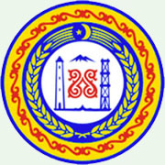   МИНИСТЕРСТВО ФИНАНСОВ ЧЕЧЕНСКОЙ РЕСПУБЛИКИ364 000,  г. Грозный, ул. Гаражная, д. 2 а                                                  тел: (8712) 62-79-99, факс: 62-79-84ОКПО 45268875, ОГРН 1022002542583,                                                                                  www.minfinchr.ruИНН 2020002560 КПП201601001    					E-mail: minfin.chr@mail.ru        13.08.2015  год    №   1938/28         на № _________  от ______________ПРЕДПИСАНИЕ № 7/2015
об устранении нарушений законодательства Российской Федерации и иных нормативных правовых актов о контрактной системе в сфере закупок товаров, работ, услуг для обеспечения государственных и муниципальных нужд	В соответствии с приказом Министерства финансов Чеченской Республики от 10 июля 2015 года № 01-03-01/58 «О проведении плановой проверки соблюдения требований законодательства в сфере контрактной системы закупок ГБУ «Грозненская центральная районная больница»
в период с 17.07.2015 года по 30.07.2015 года в отношении ГБУ «Грозненская центральная районная больница» группой сотрудников Министерства финансов Чеченской Республики в составе: - Шахмуратова У.О. - главного специалиста-эксперта отдела внутреннего финансового аудита и контроля Министерства финансов Чеченской Республики, руководителя группы;- Магомадовой М.С. - главного специалиста-эксперта отдела внутреннего финансового аудита и контроля Министерства финансов Чеченской Республики,проведена плановая проверка соблюдения требований законодательства Российской Федерации и иных нормативных правовых актов о контрактной системе в сфере закупок товаров, работ, услуг для обеспечения государственных нужд за 2014 год. В ходе проверки выявлены следующие нарушения законодательства Российской Федерации и иных нормативных правовых актов о контрактной системе в сфере закупок:	Министерство финансов Чеченской Республики в соответствии с пунктом 
2 части 22 статьи 99 Федерального закона от 05.04.2013 года № 44-ФЗ, пунктом 4.6 Порядка осуществления контроля за соблюдением Федерального закона от 05.04.2013 г. № 44-ФЗ «О контрактной системе в сфере закупок товаров, работ, услуг для обеспечения государственных и муниципальных нужд», утвержденного приказом Министерства финансов Чеченской Республики от 22 сентября 2014 г. № 01-03-01/90,ПРЕДПИСЫВАЕТ:	1. В срок до 01 сентября 2015 года при формировании, внесении изменений и утверждении плана-графика закупок учесть требования приказа Министерства экономического развития РФ и Федерального казначейства от 
31 марта 2015 г. № 182/7н «Об особенностях размещения в единой информационной системе или до ввода в эксплуатацию указанной системы на официальном сайте Российской Федерации в информационно-телекоммуникационной сети «Интернет» для размещения информации 
о размещении заказов на поставки товаров, выполнение работ, оказание услуг планов-графиков размещения заказов на 2015-2016 годы» и части 2 статьи 112 Федерального закона от 05.04.2013 года № 44-ФЗ. 	3. Информацию о результатах исполнения настоящего Предписания представить в Министерство финансов Чеченской Республики до 01 октября 2015 года.	Неисполнение в установленный срок настоящего Предписания влечет административную ответственность в соответствии с частью 7 статьи 19.5 Кодекса Российской Федерации об административных правонарушениях.	Настоящее Предписание может быть обжаловано в установленном законом порядке путем обращения в суд.Заместитель министра				             А.А. АддаевИсп.: Амирхаджиев И.Н.Тел.: 8 (8712) 62-31-21Главному врачу  ГБУ «Грозненская центральная районная больница»Х.А. БАЧАЛАЕВУ__________________________________________364029,  Чеченская Республика, 
г. Грозный, ул. М.Х. Митаева, 32.1.Содержание нарушенияГБУ «Грозненская центральная районная больница» при формировании плана-графика не учтены требования перечислений «а» - «м» подпункта 2 пункта 5, перечисления «а» подпункта 4 пункта 5, перечислений «а» - «д» подпункта 5 пункта 5, подпункта 7 пункта 5   Особенностей размещения на официальном сайте Российской Федерации в информационно-телекоммуникационной сети «Интернет» для размещения информации о размещении заказов на поставки товаров, выполнение работ, оказание услуг планов-графиков размещения заказов на 2014 и 2015 годы, утвержденных приказом Министерства экономического развития Российской Федерации № 544 и Федерального казначейства № 18н от 20 сентября 2013 года (далее - Особенности утв. приказом МЭР РФ № 544 и ФК № 18), а именно:               1. При указании данных о заказчике, предусмотренных формой планов-графиков по строке «ОКАТО», не указан код Общероссийского классификатора территорий муниципальных образований «ОКТМО 96 701 000», что является нарушением подпункта 1 пункта 5  Особенности утв. приказом МЭР РФ № 544 и ФК № 18 и части 2 статьи 112 Федерального закона от 05.04.2013года № 44-ФЗ.               2.  В столбце 1 плана - графика по всем закупкам не указаны коды бюджетной классификации Российской Федерации (КБК), содержащие, в том числе, код вида расходов (КВР), детализированный до подгруппы и элемента КВР, что является нарушением требований перечисления «а» подпункта 2 пункта 5  Особенности утв. приказом МЭР РФ № 544 и ФК № 18 и части 2 статьи 112 Федерального закона от 05.04.2013 года № 44-ФЗ. 	 3. В столбце 2 плана – графика в большинстве случаях по закупкам не верно указаны  классификаторы видов экономической деятельности (ОКВЭД), с указанием класса, подкласса, группы, подгруппы и вида объекта закупки, что является нарушением требований перечисления «б» подпункта 2 пункта 5  Особенности утв. приказом МЭР РФ № 544 и ФК № 18 и части 2 статьи 112 Федерального закона от 05.04.2013 года 
№ 44-ФЗ. 	4. В столбце 6 плана-графика не приводятся:- минимально необходимые требования, предъявляемые к предмету контракта, которые могут включать функциональные, технические, качественные и эксплуатационные характеристики предмета контракта, связанные с определением соответствия поставляемых товаров, выполняемых работ, оказываемых услуг потребностям заказчика и позволяющие идентифицировать предмет контракта, с учетом положений статьи 33 Федерального закона от 05.04.2013 года № 44-ФЗ;- запреты на допуск товаров, работ, услуг, а также ограничения и условия допуска товаров, работ, услуг для целей осуществления закупок в соответствии со статьей 14 Федерального закона от 05.04.2013 года 
№ 44-ФЗ (при наличии таких запретов, ограничений, условий);- предоставляемые участникам закупки преимущества в соответствии со статьями 28 и 29 Федерального закона от 05.04.2013 года № 44-ФЗ (при наличии таких преимуществ);- дополнительные требования к участникам закупки, установленные в соответствии с частью 2 статьи 31 Федерального закона от 05.04.2013 года № 44-ФЗ (при наличии таких требований);- информация об ограничениях, связанных с участием в закупке только субъектов малого предпринимательства, социально ориентированных некоммерческих организаций, либо об установлении требований к поставщику (подрядчику, исполнителю), не являющемуся субъектом малого предпринимательства или социально ориентированной некоммерческой организацией, о привлечении к исполнению контракта субподрядчиков, соисполнителей из числа субъектов малого предпринимательства, социально ориентированных некоммерческих организаций в соответствии со статьей 30 Федерального закона от 05.04.2013 года № 44-ФЗ (при наличии таких ограничений или требований);- информация об обязательном общественном обсуждении закупки товара, работы или услуги;Не установление данных требований является нарушением требований перечисления «е» подпункта 2 пункта 5  Особенности утв. приказом МЭР РФ № 544 и ФК № 18)н и части 2 статьи 112 Федерального закона от 05.04.2013 года № 44-ФЗ.5. В столбце 8 плана - графика в некоторых случаях закупок не указано количество товаров, работ, услуг, являющихся предметом контракта, в соответствии с единицами измерения, предусмотренными в столбце 7 формы плана-графика (в случае, если объект закупки может быть количественно измерен), что является нарушением требований перечисления «з» подпункта 2 пункта 5  Особенности утв. приказом МЭР РФ № 544 и ФК № 18.6. В столбце 9 плана-графика начальная (максимальная) цена контракта указана в рублях, что является нарушением требований перечисления «и»  подпункта 2 пункта 5  Особенности утв. приказом МЭР РФ № 544 и ФК № 18) и части 2 статьи 112 Федерального закона от 05.04.2013 года № 44-ФЗ, согласно которому начальная (максимальная) цена контракта указывается в тыс. рублях.7. В столбце 10 плана-графика во всех закупках не установлены условия финансового обеспечения исполнения контракта (включая размер аванса, при наличии (в процентах), что является нарушением требований перечисления «к» подпункта 2 пункта 5 
 Особенности утв. приказом МЭР РФ № 544 и ФК № 18 и части 2 статьи 112 Федерального закона от 05.04.2013 года № 44-ФЗ.8. В столбце 11 плана-графика по всем закупкам не указан срок размещения заказа (месяц, год), что является нарушением требований перечисления «л» подпункта 2 пункта 5  Особенности утв. приказом МЭР РФ № 544 и ФК № 18 и части 2 статьи 112 Федерального закона от 05.04.2013 года № 44-ФЗ. 9. В столбце 12 плана - графика по всем закупкам не указан срок исполнения контракта (месяц, год), что является нарушением требований перечисления «м» подпункта 2 пункта 5  Особенности утв. приказом МЭР РФ № 544 и ФК № 18 и части 2 статьи 5 Федерального закона от 05.04.2013года №44-ФЗ.10. Информация о закупках, планируемых осуществить в соответствии с пунктам 4 части 1 статьи 93 Федерального закона от 05.04.2013г № 44-ФЗ, не указана в плане - графике по каждому коду бюджетной классификации в размере годового объема денежных средств, что является нарушением  перечислений «а» подпункта 4 пункта 5  Особенности утв. приказом МЭР РФ № 544 и ФК № 18 и части 2 статьи 112 Федерального закона от 05.04.2013 года № 44-ФЗ. 11. Согласно подпункту 5 пункта 5  Особенности утв. приказом МЭР РФ № 544 и ФК № 18 после информации о закупках, которые планируется осуществлять в соответствии с пунктом 4 части 1 статьи 93 Федерального закона от 05.04.2013 года № 44-ФЗ, в столбцах 9 и 13 формы плана-графика указывается следующая итоговая информация о годовых объемах закупок (тыс. рублей):у единственного поставщика (подрядчика, исполнителя) в соответствии пунктом 4 части 1 статьи 93 Федерального закона от 05.04.2013 года № 44-ФЗ;	у субъектов малого предпринимательства, социально ориентированных некоммерческих организаций;осуществляемых путем проведения запроса котировок;	всего планируемых в текущем году. Через символ "/" указывается совокупный годовой объем закупок, определенный в соответствии с пунктом 16 статьи 3 Федерального закона от 05.04.2013 года № 44-ФЗ.Не указание данной информации в плане-графике закупок является нарушением подпункта 5 пункта 5  Особенности утв. приказом МЭР РФ № 544 и ФК № 18 и части 2 статьи 112 Федерального закона от 05.04.2013 года № 44-ФЗ.	12. Во всех планах-графиках в нижнем левом углу отсутствует информация об утверждения, что является нарушением требований  Особенности утв. приказом МЭР РФ № 544 и ФК № 18 и части 2 статьи 112 Федерального закона от 05.04.2013 года № 44-ФЗ.	13. Во всех планах-графиках в нижнем правом углу не указывается информация об исполнителе, что является нарушением подпункта 7 пункта 5  Особенности утв. приказом МЭР РФ № 544 и ФК № 18 и части 2 статьи 112 Федерального закона от 05.04.2013 года № 44-ФЗ. 1.Нарушение в денежном выражении-1.Дата (период) совершения нарушенияВесь проверяемый период1.Нарушенные положения нормативных правовых актов (со ссылками на соответствующие пункты, части, статьи)          Требования перечислений «а» - «м» подпункта 
2 пункта 5, перечисления «а»  подпункта 4 пункта 5, перечислений «а» - «д» подпункта 5 пункта 5, подпункта 7 пункта 5  Особенностей утв. приказом МЭР РФ № 544 и ФК № 18.1.Документы, подтверждающие нарушение1. Акт плановой проверки № 8/2015 от 30.07.2015 года.2. План-график закупок на 2014 год.